Interested in some Stress Management Options…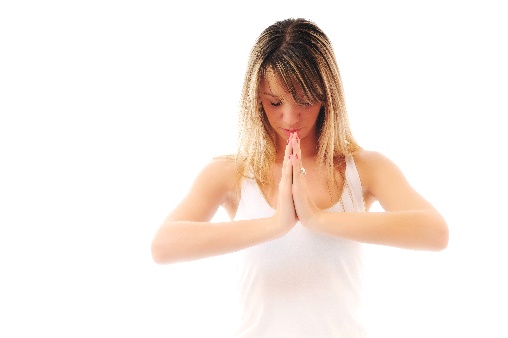 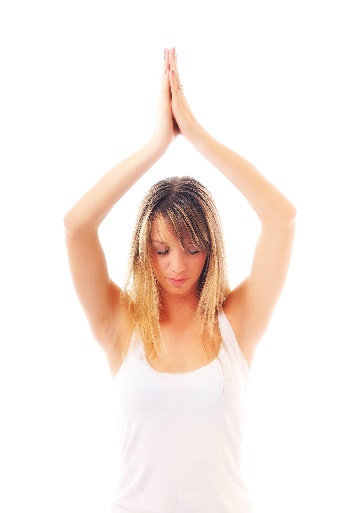 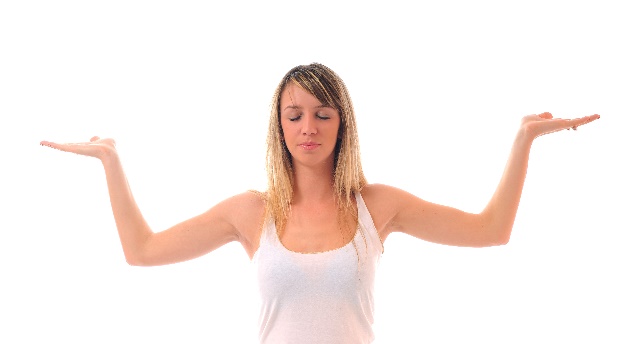 …They are coming right to your door step!What:  Students in the Guelph-Humber Kinesiology Program will be offering several workshops on various stress management techniquesWhen:  See Schedule BelowMondays 11:45-1:30Thursdays 11:45-1:30Feb 25:  Art Therapy and Stress BallsRoom: T131 (Residence)Feb 28:  Fitness Room: T132 (Residence)March 4:  Dance and MusicRoom: T132 (Residence)March 7: ColoringRoom: T131 (Residence)March 11:  Healthy Snacks and SlimeRoom: T132 (Residence)March 14:  PaintingRoom: T132 (Residence)March 25:  MusicRoom: T132 (Residence)March 21:  SculptingRoom: T132 (Residence)April 1:  Aroma Therapy and Therapy PetsRoom: T132 (Residence)March 28: Essential Oils and YogaRoom: T131 (Residence)April 4:  ASMRRoom: T132 (Residence)